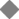 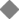 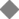 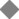 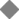 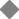 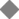 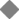 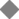 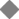 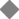 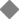 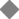 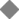 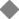 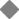 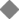 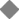 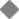 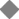 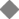 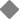 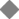 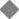 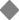 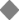 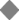 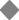 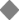 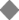 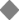 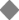 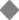 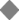 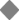 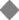 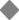 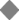 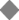 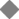 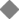 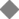 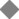 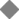 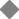 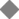 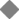 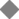 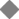 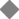 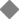 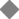 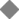 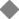 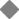 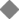 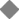 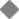 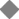 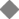 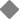 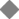 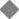 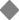 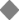 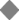 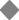 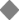 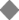 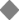 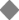 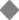 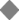 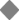 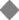 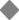 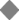 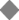       INTERNATIONAL TRAINING COLLEGE - LINGUA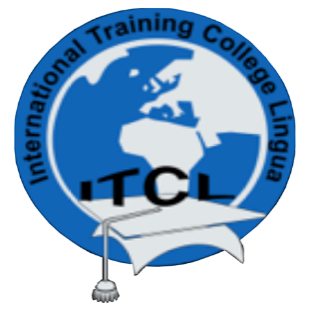 Towards Educational ExcellenceNCHE Reg. No: R0014NQA Accreditation No: 000244ASSIGNMENT COVER PAGELecturer’s Signature:  	Date Marked:	 		Marks AwardedLECTURER’S COMMENTS:8058 Schweitzer Str.; Windhoek-West; P.O. BOX 50097; Bachbrecht; Windhoek; Namibia* Tel: +26461 – 301032* Fax: +26461 – 301033* E-Mail:lingua@iway.na*Web: www.collegelingua.comINSTRUCTIONS:Your assignment must have a cover page with your name, student number, course name and lecturer name.Marks awarded will be indicated both as actual and percentage.The assignment must be the work of the student and not shared or completed by any other student and must be typed.Students will be penalized for plagiarising or simply copying passages from the study notes or web sites, other texts and from another student’s assignment/project/rough work, etc., without any referencing attached thereto.Students may work together but must not submit similar or identical assignments. You must be able to show that you worked independently.Retain a copy of each assignment before submitting it, in case the original does not reach the lecturer.Students who are mailing their assignments must ensure that the assignment reaches the lecturer before or on the due date.Assignments may NOT be submitted via fax.Your assignment MUST have references (APA method) written in alphabetical order.Use Arial -11 to type your work. Your work must be justified.Your assignment should be in PDFConsult the lecturer if you do not understand assignment questions by calling 081 27 22 82 5ANSWER ALL QUESTIONS QUESTION 1 	 	 	 	 	 	 	 	 	(20 MARKS) With your own understanding, briefly explain in detail the four main domains of child development Physical developmentCognitive DevelopmentEmotional DevelopmentSocial developmentQUESTION 2									(10 MARKS)Early Childhood Psychology is underpinned and supported by different theories. Discuss the well-known Cognitive Theories.                      QUESTION 3 	 	 	 	 	 	 	 	 	                           (20 MARKS) Suppose you are asked to give a presentation on how the mother’s physical health affects her unborn baby. What points would you include in your presentation? TOTAL MARKS: 50